ПриложениеПОЛОЖЕНИЕ о проведении районного детского конкурса по профилактике дорожно-транспортного травматизма«За безопасность на дороге!»	1. 	ОБЩИЕ ПОЛОЖЕНИЯ1.1 Настоящее Положение регламентирует порядок организации и проведения районного конкурса детского творчества по безопасности дорожного движения .1.2 Конкурс проводится в рамках реализации мероприятий плана работы по профилактике детского дорожно-транспортного травматизма в Усольском районе на 2023-2024 учебный год.1.3 Конкурс проводится среди воспитанников дошкольных учреждений и обучающихся общеобразовательных учреждений Усольского района.1.4 Организаторами Конкурса являются: Комитет по образованию Усольского муниципального района, ОГИБДД МО МВД России «Усольский», Муниципальный ресурсный центр по профилактике детского дорожнотранспортного травматизма Усольского района. Организаторы конкурса обеспечивают: равные условия для всех участников; награждение победителей и призеров, признанных в соответствии с условиями и требованиями Конкурса.ЦЕЛЬ И ЗАДАЧИ2.1. Конкурс проводится с целью воспитания законопослушных участников дорожного движения, профилактики детского дорожнотранспортного травматизма, пропаганды безопасного дорожного движения, повышения интереса к изучению Правил дорожного движения, выявления и поощрения лучших работ по данной тематике. 2,2. Задачами Конкурса являются: активизация деятельности образовательных учреждений по обучению детей нормам и правилам дорожного движения и безопасного поведения на дорогах;  повышения интереса у детей к безопасности жизнедеятельности на дорогах;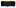 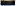 приобщение детей и родителей к общим нормам культурного поведения на дорогах;-привлечение внимания родителей, общественности к проблемам детского дорожно-транспортного травматизма;развитие у детей воображения, творческих навыков по заданной тематике.З. СРОКИ ПРОВЕДЕНИЯ КОНКУРСАВ период с 08 февраля по 29 февраля 2024 года Конкурс проводится в образовательных учреждениях Усольского района, по итогам которого отбирается до 5 лучших видеоматериалов от каждого образовательного учреждения для участия в районном Конкурсе.далее - «Конкурс»В срок до 01 марта 2024 года готовые видеоматериалы направляются организаторам Конкурса на e-mail: gtv-our@yandex.ru с пометкой темы письма: «Конкурс по ПДД». К видеоматериалу прилагается заявка на участие в Конкурсе (Приложение).4. УСЛОВИЯ И ТРЕБОВАНИЯ КОНКУРСАВ Конкурсе принимают участие воспитанники дошкольных учреждений и обучающиеся общеобразовательных учреждений Усольского района в возрасте от З до 17 лет.Конкурсные работы оцениваются по возрастным категориям: 3-7 лет, 8-12 лет, 13-17 лет, согласно номинациям:е Рассказ «Дорожное движение достойно уважения!»; е Письмо-обращение к участникам дорожного движения; о Чтение стихотворения на тему соблюдения Правил дорожного движения,К участию в Конкурсе принимаются работы в формате видеоматериала согласно номинациям конкурса.Рассказ, письмо-обращение, стихотворение должно быть прочитано или рассказано участником Конкурса, снято на любое удобное для конкурсанта устройство.Требования к оформлению видеоматериалов: • Формат видеоролика — mр4, горизонтальное положение; е Максимальная продолжительность — не более 5 минут; о Использование при монтаже и съемке специальных программ и инструментов на усмотрение участника; е Содержание видеоматериала не должно противоречить законодательству РФ и нормам морали.Видеоматериалы должны быть оформлены информационной заставкой с названием номинации, ФИО участника с указанием полных лет, названием организации.Видеоматериалы, представленные на конкурс, должны соответствовать всем требованиям, представленным выше. Видеоматериалы, несоответствующие требованиям, в конкурсе не участвуют.5. КРИТЕРИИ ОЦЕНКИ ТВОРЧЕСКИХ РАБОТКонкурсные работы оцениваются по следующим критериям:  соответствие теме Конкурса;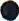 • точность изложения ПДД;  качество исполнения; оригинальность и индивидуальность работы.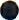 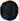 6, ПОДВЕДЕНИЕ ИТОГОВ И НАГРАЖДЕНИЕИтоги Конкурса подводят организаторы в срок до 10 марта 2024 года.Победители и призеры Конкурса, занявшие 1, 2, 3 место, награждаются грамотами и подарочными сертификатами, приобретенными за счет средств муниципальной программы «Комплексное развитие сельских территорий Усольского района» на 2020-2025 годы подпрограммы «Безопасность дорожного движения в Усольском районе».Информация о месте и времени проведения награждения победителей и призеров Конкурса будет сообщена дополнительно.ПриложениеЗАЯВКА на участие в районном конкурсе по профилактике дорожно-транспортного травматизма «За безопасность на дороге!»Наименование УО п/пФамилия и имя участников КонкурсаВозраст участниковКонк саФИО руководителя, контактный телефон1.2.з.4.5.